CHUKWUEMEKACHUKWUEMEKA.351432@2freemail.com 	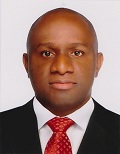 SCIENCE TEACHERPROFILEA competent and committed Science Teacher with experience and proven track record of commendable teaching prowess in all science subjects of the National British Curriculum in both co-educational and otherwise to children aged between 5 and 16. My aspiration is to employ my passion for excellence in education, natural resilience and unalloyed commitment to optimize school and student success.Core CompetencesExcellent knowledge of and the ability to teach all sciences, including Physics, Chemistry and Biology.Exceptional ability to connect lessons to real life experiences, with the aim of engaging a group of students to become interested in sciences. Great talent for formulating well-balanced lesson plans that will adequately prepare students for various assessments and the working world.Ability to effectively interact with parentsAbility to express or impart instructions and lessons using various strategies including visual presentations, audio presentations, actual experiments, and a multitude of other methodsExcellent organizational skills with a certain talent for prioritizing, multitasking, and time managementExtraordinary leadership and interpersonal skills necessary to foster a strong relationship with colleagues and students alikeWillingness to consistently surpass expectations to ensure that each student grasps the materials given and concepts taughtOutstanding oral and written communication skillsProficient in the use of latest technology to enhance learning experienceEDUCATIONAL QUALIFICATIONS University of Dundee, Scotland, UK (On-going)Post Graduate Certificate in Education international (PGCEi)  Middlesex University, London, UK (February 2005)MSc Business Information Technology      University Of Nigeria, Nsukka, Nigeria (August 2001)BSc (Hons) Biochemistry Federal Science College, Cross-river State, Nigeria  (June 1994)Senior Secondary School Certificate (SSCE) Other Trainings and Qualifications: LifeSkills Medical, Advanced Life Support Training Center, London, UK (March 2006)Training in Basic Life Support, Health and Personal SafetyPROFESSIONAL EXPERIENCETeaching Experience: VOLDM, Lagos, Nigeria                                                                                    Mar 2009 - Date    A charitable organization with a world-wide vision Position: Teacher / Trainer / CounsellorRoles: Created and implemented well-thought-out lesson plans.   Organized and trained various groups of individuals for various work positions in the organization, thus significantly improving the productivity and strength of the workforce.  Planned, organized and presented business seminars for invitees and members of the organizationPartook in very well controlled counselling sessions for various individuals of varying ages from 10 to 55 years old.  Taught various groups of people Christian religious studies. Reported regularly to superior officers or supervisors            	Step Teachers Limited, London, UK                                                           Nov 2005 - Oct 2007             A reputable London-based teachers agency  Hired as a substitute or supply teacher for various schools such as Skinners Company School for Girls, Bushey Hall School, Collenswood School, Albany School and Kidbrooke School.Skinners Company School for Girls, Stamford Hill, London            Position: Science Teacher Roles: Prepared and implemented lesson plans after supervision by Head of Department.  Taught Key Stage 4 (KS4) science in various classes of students between the ages of 14 and 16.  Managed successfully a specially created class of a few hyperactive girls. Established positive relationships with students, parents, fellow teachers and school administrators/staff.Bushey Hall School, Bushey, HertfordshirePosition: Science Teacher Roles:Prepared lesson plans and consistently submitted to Head of Department for supervision.  Taught Key Stage 3 (KS3) and Key Stage 4 (KS4) science to all year groups. Marked coursework for General Certificate for Secondary Education (GCSE) students. Invigilated exams and marked mock GCSE exam papers. Proffered academic advice for A-level students course work.Collenswood School, Stevenage, HertfordshirePosition: Cover Teacher Roles: Taught Key Stage 2 (KS2) Science for up to few classes of Year 3 – 6 groups. Covered as a substitute for IT, PE, English and Religious Studies classes / lessons           	Park View Academy, London, UK                                                               May 2005 - Oct 2005            A well established co-educational primary school            Position: Teacher of Science            Roles: Taught Key Stage 2 (KS2) Science as a full-time teacher in up to 8 different classes of Year 3 – 6 groups in a co-educational school of about 1000 students. Prepared and carried out exciting laboratory experiments especially for Year 5 and 6 students thus improving their interest in science significantly as they are able to connect it with the real world.  Served as the Form Tutor for a Year 3 group.Prepared lesson plans and developing new ideas for handling students during lesson times.       Institute for Community Development Learning (ICDL), Middlesex University, Enfield             An Institute for Community Development based in the reputable university                      Sep 2004 - Jun 2005Position: Student Associate tutor / Teaching Assistant      Roles: Organised and actually had careers talks for all secondary school students. Paid regular special visits to schools and colleges such as Enfield College and Lea Valley High School to assist teachers in lessons.Identified the students with special needs and helped them individually.Functioned as a role model.Assisted the teachers to set up practical equipment. School Allocations:Lea Valley High school, Enfield (24 weeks); Park View Academy, Tottenham (4 weeks); Enfield College, Enfield (2 weeks).Academic Research Experience:             School of Computing, Middlesex University, London                               Jun 2004 – Mar 2005            A research-oriented institute for higher learning            Position:  Research Assistant             Roles: Collated and formated data used for training and testing artificial neural networks (ANN) which was used for predicting Diabetes risk groups. Carried out various kinds of analysis including hierarchical task, requirements and heuristic-by-heuristic analysis of industry products of interest which improved my analytical skills.  Designed user-centred storyboards that would eventually be turned into interactive systems, thus improving the skills for interactive teaching. Performed observational usability evaluation of implemented design which improved my observational skills needed in the education career. Wrote and submitted reports to supervisor.    University of Nigeria, Department of Biochemistry                                      Dec 1999 - Jan 2001    The first indigineous and a reputable tertiary institution in Nigeria    Position: Research Assistant     Roles: Collated and sorted the relevant articles for literature review for the research.Set up the laboratory for the assays and actually carried out the assays which further enhanced my laboratory skills. Reported back to the supervisor, which built a very strong foundation for team work ability. School Management Experience: Cosom Nursery and Primary School, Lagos, Nigeria                                       Jun 2016 - Date     A highly progressive privately owned schoolPosition: Member, Board of Governors Roles: Brought new ideas that has helped to uplift and sustain the school. Engaged in the decision making for the progress and welfare of teachers.Consulted for the school from its inception.Involved in the general management of the school. EDUCATIONAL PUBLICATIONSEffects of Palm Oil on Some Oxidative Indices of Alloxan Induced Diabetic RabbitsOgugua Victor Nwadiogbu and Chukwuemeka Afam Ikejiaku; Department of Biochemistry, University of Nigeria, Nsukka , Nigeria. Animal Research International (2005) 2(1): 227 – 230Prediction of Type II MODY3 Diabetes Using BackpercolationN. Khan, C. A. Ikejiaku, and S. Rahman; Computing Science Department, Middlesex University, UK. cbms, pp.401-403, 18th IEEE Symposium on Computer-Based Medical Systems (CBMS'05)References shall be made available on request       